　　　　　　　訪問看護の心得   　　　　　　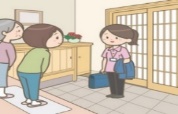 「訪問看護の心得」は、訪問前から終了までの間に心構えとして身につける内容です。各場面での内容を確認して訪問時に活用しましょう。行動内容訪問前□　目的に応じて適切な服装をすることができる（靴下の穴や汚れ、靴の汚れにも注意）訪問前看護内容に合わせ、必要な物品の準備・補充を行うことができる訪問前防護用具（マスク・手袋等）を準備し、感染予防に努めることができる訪問前事前に駐車場確認と交通状況を考慮し、訪問予定時間通りに訪問することができる。やむを得ず遅れる場合は、決められた対応ができるメモメモ移動安全を確認し、交通ルールを守る移動盗難に注意し、車内に記録物等を置かない訪問時□　挨拶し、訪問目的をわかりやすく伝えることができる訪問時訪問前後、手洗いを行う・利用者宅のタオルは使用せず、持参したものを使用する・洗面所を使用できない場合は、簡易消毒で手洗いを行う訪問時自宅の物品は許可を得てから使用し、元通りに片付けることができる訪問時基本的マナーを守り、利用者や家族に不快を与えない態度で行動することができる（言葉遣い、目線の高さ、訪問バッグを置く位置など）訪問時専門用語を使わず、利用者や家族がわかる言葉で説明することができる訪問時必要に応じて家族に協力を求めることができる訪問時訪問予定時間内にケアを終了することができる訪問時退出時次回の訪問予定を伝え、変更が必要な場合は調整することができるメモメモ訪問後□ 利用者・家族との約束や契約、依頼されたことについて誠実に対応することができる訪問後管理者やスタッフに報告、連絡、相談し、記録する習慣を身につけることができる訪問後必要に応じて介護支援専門員等、事業所以外の関係者に報告できる訪問後使用した看護用品の後片付け、車の整備などができる